Formulário de Matrícula - Aluno de outro programa da UFGEu _____________________________________________________, aluno regularmente matriculado no programa de pós-graduação em _________________________________, em nível de _______________, ingressante do ano de _________, solicito à CPG que homologue minha matrícula para o ____ semestre letivo do ano de 20____, nas disciplinas relacionadas abaixo. E-mail do estudante:  ______________________________________________________Telefones do estudante:____________________________________________________Orientador:_______________________________________________________________Coorientador:_____________________________________________________________Goiânia, ______ de ___________________ de 20_______.__________________________________	___________________________________Assinatura do Aluno	Assinatura do OrientadorDisciplina(s) a cursar no programa de pós-graduação em __________________________:Disciplina(s) a cursar no programa de pós-graduação em __________________________:01.02.03.04.05.06.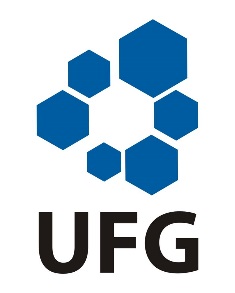 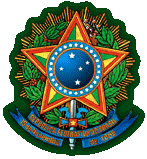 